KRETSTING HEDMARK ORIENTERINGSKRETS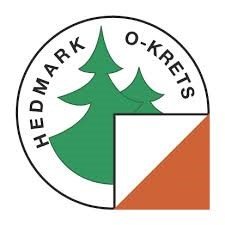 LØRDAG 04.MARS 2017, KL. 10-13.30SCANDIC HOTELL ELGSTUA, ELVERUMSAKLISTE:Åpning med opprop og godkjenning avfremmøtte representanter.Godkjenning av innkalling og saklisteValg av dirigent og sekretær. 	4. Valg av tellekorps og 2 representanter til å underskrive protokollen.5. Styrets beretning for 20166. Regnskap for 2016 	7. Forslag på rulleringsplan for KM (2 forslag).8. Lagskontingent 2017 	9. Budsjett for 201710.  Innlands-o, fordeling av midler. 2 forslag (forslag fra Brandval/Kongsvinger OK kommer som vedlegg).11. Informasjonssaker. Samarbeid med Oppland- O-krets og Mjøs-o angående ungdoms- og seniorsamlinger.Stolpe-jakt. (Informasjon om midler til Stolpe-jakt som Hedmark Orienteringskrets har mottatt og informasjon om retningslinjer for søknad).Ungdomsrepresentant i styret.12. ValgValgkomiteens innstilling legges fram på kretstinget.13. AvslutningTidsplan:Kaffe/te og rundstykke ved ankomst.Kort velkomst ved kretsleder Gunn Torill Ryen.Ca. 10.00-13.00 Krets-tingCa. 13.00-13.30 Lunsj. Tidspunktet justeres avhengig av kretstingets gjennomføring.SAK 5. STYRETS ÅRSBERETNING 2016Kretsstyret Hedmark o-krets 2016Tillitsvalgte:Kretsleder: Gunn Torill Ryen, gunn.ryen@hedmark.org, 412 59 323Nestleder, sekretær: Anders Skjeset, anders.skjeset@gmail.com,  482 03 998Økonomi: Anne Mette Normann, amnormann@outlook.com,  913 25 786Arrangement: Bjørn O. Bergsløkken,   bergsloe@online.no,  915 69 287Rekruttering: Martin Skytteren, mskytteren@gmail.com,  930 40 883vara: Kari Vikerhaugen,  kari.vikerhaugen@hotmail.com,  918 86 511vara: Johan Arnt Johansen, joha-a-j@frisurf.no,  951 88 960Andre verv:Revisor: Johan Ragnar Eggen, johan.ragnar.eggen@sparebanken-hedmark.noRevisor: Olaug Grue,  olaug.grue@revisorkonsult,  911 88 094Vararevisor: Arne Røste, arne.roste@gmail.com  Vararevisor: Kjersti Narum knaru@online.no   995 53 298Valgkomite:Leder: Ole Kristian Steinbekken, okrstein@online.no , 90133271Medlem: Kari Osmoen,  kari.osmoen@gmail.com,  934 91 684Medlem: Torgeir VoldenVaramedlem: Atle Berg, atle.berg@arkitektene.no, 402 16 597Kartråd:Leder: Terje Gudbrandsen, tegudbra@online.no, 971 47 605Medlem: John Svergja, john.svergja@kvikne.no, 979 73 888Medlem: Jon Ivar Bergesen, jiberge@online.no, 990 96 571Styrets representasjonAnders Skjeset var på Hedmark Idrettskrets` ting 16.april.Bjørn Bergsløkken har delt ut medaljer på KM mellomdistanse og KM stafett
Gunn Torill Ryen har delt ut medaljer på KM lang og Anders Skjeset har delt ut medaljer på KM sprint.
Andre møter:25.5. Gunn Torill Ryen møte med Lars Gotaas på Nord-Østerdal Videregående skole angående søknad Gjensidigestiftelsen. Anders Skjeset med på skype.8.6. og 1.9. Anders Skjeset dialogmøte med Hedmark Idrettskrets.2.9. Anders Skjeset møte med Kjersti Rønning og Lars Gotaas, Hedmark Fylkeskommune, angående søknad Gjensidigestiftelsen.Administrasjon/arbeidsfordelingPå kretstinget 28.02.2015 ble det valgt nytt styre. Bjørn Bergsløkken og Martin Skytteren fortsatte i styret, Anne Mette Normann, Anders Skjeset og Gunn Torill Ryen kom inn som nye i styret.På Kretstinget i 2016 ble samme styret valgt og ingen hadde sagt fra seg, så vi har hatt to fine år med kontinuitet i styret. Gunn Torill Ryen har vært leder, Anders Skjeset nestleder og sekretær, også ansvarlig for kretsens hjemmeside og stolpe-jakt-prosjektet. Anne Mette Normann økonomiansvarlig, Bjørn Bergsløkken har hatt ansvar for terminlister, kontrollører, KM-medaljer og KM-arrangementene. Martin Skytteren har hatt ansvar for o-troll-leirene og ungdomssamlingene, i tillegg til trenerkurs og løypeleggerkonkurranse.Vi har ellers jobbet med «hvite flekker,» (rekruttering og gjenopptakelse av o-idretten i områder som ikke har hatt, eller tidligere har hatt, orienteringsaktivitet), NOF/kretsens rekrutteringssamlinger, kretsens hjemmeside, handlingsplan, ny lovnorm, rapportering NOF og Idrettskrets, søknader om tilskudd, samarbeid Mjøs-o og hele o-kretsen vår, samarbeid og møte med Nord-Østerdalsregionen, planlegging av klubbledermøte på høsten med fokus på enda tettere samarbeid om ungdomssamlinger og evt. kretslag. Det har vært avholdt 5 styremøter i perioden, ett møte i Elverum, ett i Dalsbygda og de tre andre har vært skype-møter.Videre arbeid for det nye styret blir blant annet å raskt få satt opp handlingsplan for kommende år og få satt inn samarbeidsprosjekter med klubbene, deretter er det søknadsfrist for krets til NOF 15.mars. Andre arbeidsoppgaver blir å oppfordre til stolpe-jakt i hver kommune og fordele de 1,2 millioner vi har fått i støtte. Andre viktige arbeidsoppgaver er videre jobbing med «hvite områder» som vi er godt i gang med og tilrettelegging for en best mulig barne- og ungdomsaktivitet i Hedmark Orienteringskrets.Informasjon og hjemmesideAnders Skjeset er ansvarlig for Hedmark O-krets` hjemmeside.Alle styremøtereferater legges ut på hjemmesida, i likhet med annen relevant og viktig informasjon.Trener-1-kursLøten OL arrangerte Trener-1 1 kurs høsten 2016 / vinter 2017. 9 deltakere, hvorav 8 fra Hedmark.LøypeleggerkonkurranseKretsen arrangerte løypeleggerkonkurranse også i 2016. Det ble delt opp i 2 klasser.Hele konkurransen er basert på programmet Purple Pen. Alle besvarelser blir sendt over med e-post.Det var 8 besvarelser i klassen over 17 og 5 stk. besvarelser i klassen under 17Vinnere ble Ragnhild Dåsnes (over 17) og Sondre Skytteren (Under 17).Kretsen premierte alle i klassen under 17 år og vinneren i klasse over 17 år.Hovedløp og o-landsleir 201624 utøvere fra Hedmark o-krets deltok på hovedløpet på Konnerud.  10 fra Nord-Østerdal , 2 fra Glåmdal og 12 fra Hedemarken) Et flott arrangement og en sosial og bra o-landsleir. Meget greie utøvere fra Hedmark . Gode resultater i både sprint og langdistanse, spesielt blant guttene fra Hedmark. I kretsstafetten komHedmark 3  på 9.plass av 65 fullførte lag.Hovedleder: Britt Vangen Sandvold, Tynset IF ,  Leder: Mari Gullbrekken Schjølberg, Tynset IFSamarbeid med de ulike regionene i kretsen.Det er stor aktivitet i Mjøs-o, Nooreg og Region sør. Kretsstyret ønsker å ha et nært samarbeid med de ulike regionene for å kunne legge til rette best mulig, spesielt med tanke på samlinger for ungdom og rekruttering til o-idretten. Vi ønsker også å ha et høstmøte/lagledermøte der vi samler klubbene for informasjon, diskusjon og samarbeid. Det ble sendt ut invitasjon til lagledermøte som skulle avholdes 8.10. Der var også representant fra Mjøs-o invitert for å kunne si litt om blant annet hvilke samlinger som kunne være aktuelt å samarbeide om. Lagledermøtet ble avlyst på grunn av svært liten påmelding.Regionale aktiviteter i region sør.Det har blitt arrangert 6 stk. vintertreninger (Tren og Bad) i Kongsvinger: De fleste ble arrangert med utgangspunkt Kongsvinger Svømmehall. Disse treningene er åpen for alle, men har fokus mot barn og ungdom.Region sør har arrangert O-troll leir 2016 på Morttjernsberget med Grue IL som arrangør Det var med 14 stk. deltagere og 7 voksne. Det ble arrangert 6 løp + finale «Le tour de Glåmdal». Dette er det regionale løpstilbudet vi har i Glåmdal.  Det var 31 stk. barn og ungdom som deltok på 1 eller flere løp. I tillegg var det voksne som deltok.På høsten ble det også arrangert Nattjakta. Dette er et Svensk/Norsk samarbeid der det i år ble arrangert 2 løp i Sverige og 3 løp i Norge. Den planlagte finalen ble avlyst. Det femte løpet ble gjort om til finale. Ca. 30 stk. deltagere pr løp. Det er også blitt arrangert Nattcup, 3 løpMjøs-O
Mjøs-O er et prosjekt i Mjøs-området for å få flere og mer aktive o-løpere under 20 år. Fra Hedmark deltok følgende klubber i 2016: Ringsaker OK, Hamar Ok, OL Vallset/Stange, Vang OL, Elverum OK og Løten OL. Representanter i styret i 2016 fra Hedmark var Jon-Anders Bordal (Ringsaker OK), Ove Antvord Haugereid (Løten OL) og Sverre Bang Støeng (Hamar OK). Ved årsmøtet høsten 2016 gikk Sverre Bang Støeng ut av styret og Mona Sveen (Vang Ol) ble valgt inn. Simen Bordal har vært ansatt som aktivitetskoordinator frem til 1. september 2016, Marthe Katrine Myhre ble ansatt i 30 % stillingen fra 1 september 2016.Mjøs-o har arrangert 7 samlinger i 2016 (5 i 2015) inkludert organisering av tur til 10-mila og unionsmatchen. Det har ikke blitt arrangert egne Mjøs-O-treninger i 2016, men det har vært åpne treninger for løpere i aldersgruppen 15+ på Hedmarken. Ungdomscupen i Mjøs-O var i 2016 inne i sitt 12. år og med ny sponsor, Nammo. Nammo Cupen bestod av 5 løp og deltakelsen var omtrent som i 2015. Det var en reduksjon fra 18 til 14 ulike klubber, samme antall unike løpere deltok, 182, mens gjennomsnittlige antall starter per løp økte fra 104 til 105 og totalt antall starter økte fra 521 til 527. Antall løpere som deltok på 4 av de 5 løpene gikk ned fra 81 til 79.
I 2016 deltok Mjøs-O i Unionsmatchen som er en uoffisiell landskamp mellom orienteringskretser i Norge og Sverige.Nooreg (Nord-Østerdal O-region).Nord-Østerdal O-region er kretsens fellesopplegg for klubbene nord i Hedmark i samarbeid med Røros IL, Ålen IL og OK Fjell i Sør-Trøndelag. Her arrangeres det sprintkarusell, vårkarusell, nattcup og samlinger gjennom hele året. Samlingene er først og fremst tilrettelagt for kretsens ungdommer, men er åpne for alle. I tillegg arrangeres 3-dagers Sommerløpene i Nord-Østerdal (tidligere «Dølauka») og den tradisjonsrike stafetten «O-stafesten» (som har vært arrangert i 40 år). Det arrangeres også Nord-Østerdalsmesterskap.Hedmark O-krets` åpne ungdomssamling ble arrangert på «Kølbua» i Dalsbygda i forbindelse med KM og Midt-norsk mesterskap. Her var det 35 deltakere fra Møre og Romsdal, Trøndelag og Hedmark, 18 fra Hedmark.Andre regionale aktiviteter i Nooreg: Kick-off, 4.juledag for ungdomsgruppa. To økter, en ute og en inne i hall. Sosialt etterpå.Sprintcup, 3 løp.O-trolleir (10-12 år) og o-monsterleir (13-16 år) 26.-27.mai, 45 deltakere til sammen5 regiontreninger fra 13 år og oppover. O-trening i ulike terreng i NØ. Jon Aukrust Osmoen ansvar for opplegget.RESULTATER 2016KRETSMESTEREMellomdistanse 04.06 Arr.  Elverum OKD13-14		Emma Bangstad Bergersen	 Hamar OKD15-16		Ane Ingeborg Kalbækken	Tynset IFD17-20		Heidi Therese Wiest		Vang OLD21-		Emilie Westli Andersen		Løten OLD35-		Lisbeth Gråv			Vang OLD45-		Anne Marit Bordal		Ringsaker OKD55-		Anne Sørum			Ringsaker OKD65-		Kari Vikerhaugen		Odal OLD75		Inger E. Vamnes		Hamar OKH13-14		Grunde Isaksætre 		Grue ILH15-16		Njaal Ellegaard Melby		Vang OLH21-		Kenneth Bilstad			Vang OLH35-		Henrik Bleken Rud		Vang OLH45-		Jostein Haug			OL Vallset/StangeH55-		Sigurd Dæhli			Løten OLH65-		Terje Wikstrøm 		Ringsaker OKH75-		Hans Ruud			Hamar OKSprint 20.08 	Arr.  Vang OLD13-14		Emma Bangstad Bergersen	 Hamar OKD15-16		Ane Ingeborg Kalbækken	Tynset IFD17-20		Heidi Therese Wiest		Vang OLD21-		Sofie Johansson		Løten OLD35-		Anne Kjersti Briskerud		Grue ILD45-		Mona Lome			Hamar OKD55-		Wenche Bjørnstad		Ringsaker OKD65-		Berit Røste			Ringsaker OKH13-14		Grunde Isaksætre 		Grue ILH15-16		Njaal Ellegaard Melby		Vang OLH17-20		Sverre Narum			OL Vallset/StangeH21-		Marius Wikstrøm		Ringsaker OKH45-		Ole Christian Bang		Hamar OKH55-		Bjørn Solbergseter 		Austmarka IL	H65-		Terje Wikstrøm 		Ringsaker OKH75-		Willy Johansen			Ringsaker OKLangdistanse 27.08	Arr. IL Nansen / Os ILD13-14		Mari Grøtli Svergja		Kvikne ILD15-16		Ane Ingeborg Kalbækken	Tynset IFD17-18		Anine Lome			Hamar OKD21-		Sofie Johansson		Løten OLD35-		Ingvild Gjessing			Vang OLD40-		Anne Kjersti Briskerud		Grue ILD45-		Britt Vangen Sandvold		Tynset IF	D50-		Anne Marit Bordal		Ringsaker OKD55-		Kjersti Rønning			Hamar OKD60-		Mona Bugge Haug 		OL Vallset/StangeD65-		Helle Jørstad			Hamar OKD70-		Solveig Vingelen		Vingelen ILH13-14		Jørgen Schjøberg		Tynset IFH15-16		Gaute Kvittum Nytrøen		Tynset IFH17-18		Erlend Kvittum Nytrøen		Tynset IFH19-20		Ivar Jevne Arnesen		Hamar OKH21-		Marius Wikstrøm		Ringsaker OKH35		Anders Skjeset			Vang OLH45-		Torger Høsøien			Tynset IFH50-		John Svergja			Nord-Østerdal OKH55-		Trond Olsen			Løten OLH60-		Kjell Magne Nordvi		Grue ILH65-		Knut Haug			OL Vallset/StangeH70-		Olav Høiås			Vang OLH75-		Kåre Østgård			OL Vallset/StangeStafett  28.08	Arr. IL Nansen / Os ILD13-16		Tynset IF(Ane Ingeborg Kalbækken, Anna Vangen Lunåsmo, Inga Sandvold)D17-		Løten OL (Emilie Westli Andersen, Nina Smestad, Sofie Johansson)D150		Hamar OK (Mona Lome, Kjersti Rønning, Anne Guri Jevne)D150		Løten OL (Lis Dæhli, Anita Østgård Olsen, Eli Stensli.)H13-16		Vang OL (Even Lindaas, Njaal Ellegaard Melby, Eskil Frøisland)H17-	 	Løten OL (Ove Haugereid, Yngve Volden, Marius Øie)H150		Løten OL (Trond Olsen, Ole Lien, Harald Berge)H180		Vang OL (Stein Arne Negård, Olav Høiås, Knut Skjeset)HOVEDLØP FOR YNGRE	 Arr. Konnerud ILResultater Hovedløpet 2016Kretsstafetten.Denne ble arrangert som sprintstafett med fire etapper (DHHD)Hedmark stilte med 4 lag under kretsstafetten og 2 lag i åpen klasse.NORGESMESTERSKAP. (blant de 10 beste)Sprint 07.05	Arr. Samnanger IL / Varegg fleridrett	D17-18			3.	Anine Lome			Hamar OKD21			8. 	Emilie Westli Andersen		Løten OLLangdistanse 08.09 Arr. Bodø og Omegn IF OrienteringD17-18E		1.	Anine Lome				Hamar OKD19-20E		7.	Evine Westli Andersen			Løten OLMellomdistanse 10.09 Arr. Bodø og Omegn IF OrienteringD19-20E		10.	Dorte Narum 				Hamar OKH19-20E		10.	Vegard Rønning Huber			Hamar OKD21E		10.	Emilie Westli Andersen			Løten OLUltralang 22.10 Arr: Fredrikstad SKD17-18E		2.	Anine Lome 				Hamar OKD19-20E		6.	Evine Westli Andersen			Løten OLNatt 23.09 	Arr. Ganddal IL / Sandnes IL / Stavanger Orienteringsklubb / Ålgård OrienteringD19-20E	  4.       Evine Westli Andersen		Løten OLJunior stafett 25.09	Arr. Ganddal IL / Sandnes IL  / Stavanger Orienteringsklubb / Ålgård OrienteringD17-20    10.	Hamar OK (Dorte Narum, Sigrid Bjørgen, Anine Lome)Ski-ONM  Stafett	17.01  Arr: Nordmarka SkiorienteringsklubbD17			3.	Løten OL (Evine Westli Andersen, Sofie Johansson, Emilie Westli Andersen)Langdistanse 07.02	Arr. Kongsberg OLD21			4.	Emilie Westli Andersen	Løten OLHovedløp: 	16.01	Arr: Nordmarka SkiorienteringsklubbH14		2.	Grunde Isaksætre		Grue ILH16 	  	3.	Njaal Ellegaard Melby		Vang OL		4.	Jostein Svaland Dale		OL Vallset/Stange			5.	Even Lindaas			Elverum OK	     	   	8.	Eskil	Frøisland		Vang OL	  	10.	Ole Johan Bråten		Vang OLINTERNASJONAL REPRESENTASJON – MESTERSKAPJWOC 2016, W20, Sveits 10-15 juliAnine Lome, nr 4 langdistanse, nr 28 mellomdistanse, Norge nr 3 på stafetten (Anine løp 2. etappe)VETERANMESTERSKAPET. Arr.  Modum OL (blant de 10 beste)Sprint 09.09D60-		2.	Lis Dæhli	Løten OL		4.	Wenche Bjørnstad	Ringsaker OK		7. 	Sidsel Storihle	Ringsaker OK	H40-		2	Kenneth Bilstad	Vang OL	H55-		3.	Bjørn Solbergseter	Austmarka IL	 H65-		8.	Einar Lund	Hamar OKH70-		9.	Trond Feiring	Hamar OKH85-		2.	Edgar Myrvold	Hamar OKLangdistanse 10.09D60-		2.	Wenche Bjørnstad	Ringsaker OK		4.	Lis Dæhli	Løten OL		7.	Mona Bugge Haug	OL Vallset/Stange	 	8.	Anne Sørum	Ringsaker OKD65-		8.	Berit Røste	Ringsaker OKH40-		2.	Kenneth Bilstad	Vang OLH55-		3.	 Bjørn Solbergseter 	Austmarka ILH65-		4.	Terje Wikstrøm	Ringsaker OKH70-		4.	Olav Høiås	Vang OL	10.	Trond Feiring	Hamar OKH85-		3.	Edgar Myrvold	Hamar OKMellomdistanse 13.09D60-		4. 	Lis Dæhli	Løten OL	  	8.	Mona Bugge Haug	OL Vallset/Stange D65-		7.	Helle Jørstad	Hamar OK	10.	Berit Røste	Ringsaker OKH40-	  	3.	Kenneth Bilstad	Vang OLH65-		1.	Terje Wikstrøm	Ringsaker OK		9.	Stein Nordvi	Elverum OKH70-		2.	Olav Høiås	Vang OLWMOC (Veteran-VM) 5-14.8 Estland(10 beste i A-finaler)SprintD75-	10.	Inger E. Vamnes		Hamar OKH65-	4.	Terje Wikstrøm	Ringsaker OKPre-o resultaterNM PreO 10.09 Arr. Lierbygda OL, Bodø og Omegn IF3	Sigurd Dæhli	Løten o-lag4	 Geir Myr Øien	Ringsaker OK9	Bengt – Erik Pedersen	OL Vallset/StangeNM PreO Tempo 11.09 Arr. Lierbygda OL, Bodø og Omegn IF1	Geir Myhr Øien	Ringsaker OK5	Sigurd Dæhli	Løten o-lag10	Bengt – Erik Pedersen	OL Vallset/Stange Nordisk landskamp 17-18.09	Halden3 	Norge 1	Sondre Ruud Bråten		Geir Myhr Øien		Sigurd Dæhli		 Lars Jakob Waaler 		 Martin Aarholt WaalerSKI-ORIENTERINGHedmark sin fremste utøver i skiorientering de siste årene, juniorløper Evine Westli Andersen fra Løten OL skadet seg i slutten av januar og det satte en stopp for konkurransene resten av sesongen.
I NM stafett som ble arrangert i midten av januar tok Løten OL en bronsemedalje med Evine Westli Andersen, Sofie Johansson og Emilie Westli Andersen. I herreklassen deltok ingen lag fra Hedmark. I Hovedløpet i skiorientering som ble arrangert samtidig vant Grunde Isaksætre fra Grue en sølvmedalje i H14, og Hedmark var godt representert i H16. Beste resultat var Njaal Ellegård Melby fra Vang OL som vant bronsemedaljen.Evine rakk å delta på nordisk juniorlandskamp som ble arrangert i Sverige før hun ble skadet. I Boden ble det 3. plass både på sprint og mellomdistanse.Totalt i norgescupen i skiorientering 2016 ble det en tredjeplass til Emilie Westli Andersen i D21, den samme plasseringen fikk søster Evine i D17-20.PRESISJONSORIENTERING (PRE-O)Presisjonsorientering, pre-o, trail-o i internasjonal sammenheng, er en av de fire offisielle grenene innenfor orientering. Aktiviteten passer for alle, uavhengig av alder, kjønn og funksjonsnivå. Pre-o stiller krav til presis kartlesing og sammenstilling av kart og terreng. I pre-o er utfordringen å finne ut hvilken postskjerm, om noen, som er riktig plassert ut fra postbeskrivelse og kart. Presisjonsorientering består to øvelser PreO (tradisjonell pre-o) og TempO. I 2016 ble det arrangert 11 terminfestede konkurranser i Norge, og to av disse ble avholdt i Hedmark. I forbindelse med Pinseløpene var det innlagt pre-o både i Pinsesprinten og Elgdilten. I tillegg til ordinære pre-o klasser under Pinseløpene, var det tilbud om direkteløyper i pre-o, også kalt «prøve-på pre-o». Dessverre var det ikke så veldig mange som tok seg tiden til å teste ut prøve-på løypa.Hamar OK og Løten OL hadde begge i forbindelse med hvert sitt treningsløp høsten 2016 et tilbud om å teste en kort pre-o løype. Opplegget ble godt mottatt av de som deltok. Antallet aktive pre-o utøvere i Hedmark er ikke veldig høyt. Sigurd Dæhli, Løten OL, representerte Norge både under pre-o EM i Tsjekkia, VM i Sverige og under den nordiske landskampen som i år ble arrangert i Halden. Under EM var Sigurd med på det norske laget som tok en 5. plass i stafetten, mens det individuelt ble en 11. plass i PreO og en 13. plass i TempO. Under VM fikk Sigurd en 21. plass i TempO, 11. plass i PreO og en 5. plass i stafetten. Både Sigurd og Geir Myhr Øien, Ringsaker OK, representerte Norge under den nordiske landskampen, hvor det norske laget til slutt ente på en tredje plass. Under NM, arrangert i Bodø, tok Geir gull i TempO, mens Sigurd tok bronse i PreO-øvelsen. Tur-o-rapport.Grue har solgt 33 konvolutter og 13 ekstra klippekort. Derfor økes totalsummeringen tilsvarende.SAK 6. REGNSKAP Hedmark Orienteringskrets februar 2017Gunn Torill Ryen	Anders Skjeset		Bjørn Bergsløkken	Anne Mette Normann		Martin SkytterenSAK 7  RULLERINGSPLAN KM 2017-2020Arrangementsregler:KM arrangement lagt til lørdager ønskes start tidligst kl.14.00KM arrangement lagt til søndager, senest start kl. 11.00Felles regler for premiering, men eventuelle egne kretsregler vedrørende KM -medaljerForslag til samarbeid om KM arrangement framover.Fra 2018 Oppland hvert tredje år i rullering med tre regioner i Hedmark O kretsKM rulleringsplan 2017-2020SAK 8. LAGSKONTINGENT FOR 2017Styret foreslår at satsene for 2017 blir som for 2016.Forslag til vedtak:            Kontingent for 2017 blir den samme som for 2016:For lag med 1 - 15 medlemmer               kr.    300For lag med 16 - 50 medlemmer             kr.    500For lag med 51 - 100 medlemmer           kr. 1.000For lag med101 eller flere medlemmer   kr. 1.500Antall medlemmer hentes fra idrettsregisteringen samme år.SAK 12. FORDELING AV MIDLER FRA INNLANDS-ODet stemmes over to forslag. A er styrets forslag, B er et forslag fra Brandval/Kongsvinger OK som har kommet til kretsstyret innen fastsatt frist, 17.februar. Forslag B sendes som vedlegg.A.SAK TIL BEHANDLING PÅ KRETSTINGET LØRDAG 4.MARS, 2017.FORDELING AV MIDLER SOM ER OVERFØRT TILBAKE TIL KRETSENE FRA INNLANDS-O.Kretsstyret i Hedmark Orienteringskrets har hatt saken oppe til behandling på styremøte, januar 2017.Kretsstyret har satt opp et forslag til fordeling av midlene, men vi ønsker også eventuelt andre forslag fra dere i lagene. Forslagene vi får inn, legges frem for kretstinget og stemmes over. Det er kr. 110 000.- som skal fordeles og brukes til ungdomsaktivitet.Kretsstyret foreslår følgende fordeling:2017Kr. 10 000.- for Region Sør(For region sør er Martin Skytteren ansvarlig for fordeling i samarbeid med lederne for lagene i regionen.)Kr. 10 000.- for Region Nord(For region nord er Kari Osmoen ansvarlig i samarbeid med styret for NOOREG)Kr. 20 000.- for Region Midt(For region Midt er Anders Skjeset ansvarlig for fordeling sammen med lederne for de andre lagene i region Midt).Kr. 15 000,- til Mjøs-o.2018 Tilsvarende beløp som i 2017 for alle regioner, pluss Mjøs-o. Forslag B se vedleggSAK 13. VALGValgkomiteen legger frem sin innstilling på kretstingetSAK 14 AVSLUTNINGLunsj, (baguette, salat, kaffe/te) serveres etter tinget.SprintLangdistanseH14Grunde IsaksætreGrue IL912Jørgen SchjøbergTynset IF2725Even BordalRingsaker OK3243H15Lars Ranheim BrynestadRingsaker OK1025Asgeir EspelandTynset IF3864Gaute Kvittum NytrøenTynset IF229Kasper RamloOs IL5363H16Even LindaasElverum OK1614Eskil FrøislandVang OLIkke start11Fredrik SveenVang OL5555Ole Johan BråtenVang OL3145Jostein Svaland DaleOL Vallset/Stange922Simen Gran BlystadLøten OL6670Njaal Ellergaard MelbyHamar OK116Johan StorebakkenHamar OK5161Alf Briskerud HasselvoldGrue IL4858D 14Ingen deltakere fra HedmarkD15Anna Vangen LunåsmoTynset IF2915Inga SandvoldTynset IF18DiskKamillaLomeHamar OK2442D 16Ane Ingeborg KalbækkenTynset IF3630Rønnaug Hansæl-NergaardKvikne ILIkke start54Mari Robøle LienHamar OK2848Hanne Grøtli SvergjaKvikne ILIkke start69Turorientering. Tall rapportert inn til NOF.ArrangørKonvolutterKlippekortTurpakkerTurerBrandval/Kongsvinger OK611503Eidskog OL652500Elverum OK1152500Folldal IF27400Hamar OK / Vang OL204601017IL Nansen693000Kjellmyra IL43000Løten OL1234100Odal OL613754OL Vallset/Stange3000150Os IL632900Ringsaker OK14126919Stor-Elvdal SK4032Tynset IF994400Vingelen IL78000118333627195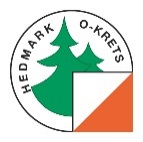 BALANSE20162015EIENDELERBankinnskuddBank 1880.13.58010   219 352,64     37 567,59 Bank 1880.13.47299   288 600,39   246 781,39 SUM EIENDELER   507 953,03   284 348,98 EGENKAPITAL OG GJELDEGENKAPITAL OG GJELDEgenkapital   407 605,96   284 348,98 Gjeld   100 347,07                -   SUM EGENKAPITAL OG GJELDSUM EGENKAPITAL OG GJELD   507 953,03   284 348,98 RESULTATREGNSKAP20162015InntekterOffentlige tilskudd   216 490,00     66 019,00 Andre inntekter     33 725,00     40 120,00 SUM INNTEKTER   250 215,00   106 139,00 KostnaderAktivitetsutgifter   107 931,00     97 463,13 Annen driftskostnad     21 061,02     30 229,62 SUM KOSTNADER   128 992,02   127 692,75 DRIFTSRESULTAT   121 222,98    -21 553,75 FinansposterRenteinntekter       1 926,00       3 913,00 Bankgebyrer       1 290,00          960,00 SUM FINANSPOSTER          636,00       2 953,00 ÅRSRESULTAT   121 858,98    -18 600,75 Gjeld 100.347,07 er midler fra Innlands-O. Dette skal fordeles tilGjeld 100.347,07 er midler fra Innlands-O. Dette skal fordeles tilGjeld 100.347,07 er midler fra Innlands-O. Dette skal fordeles tilalle regioner over 2-3 år, derfor er det ført som kortsiktig gjeldalle regioner over 2-3 år, derfor er det ført som kortsiktig gjeldalle regioner over 2-3 år, derfor er det ført som kortsiktig gjeldREGNSKAP 15BUDSJETT 16REGNSKAP 16INNTEKTER:3420 Tilskudd NOF            66 019,00             55 000,00             41 357,00 3430 Tilskudd Hedmark idrettskrets3430 Tilskudd Hedmark idrettskrets            90 000,00           175 133,00 3920 Lagskontingent            22 000,00             20 000,00             21 100,00 3971/4350 Egenandeler samlinger            18 120,00             20 000,00               2 625,00 3973 Gavemidler            10 000,00             10 000,00 3974 Diverse                           -                              -   SUM INNTEKTER          106 139,00           195 000,00           250 215,00 UTGIFTER:4210 Ungdomstiltak/trening            10 840,00             70 000,00             67 693,00 4212 Rekruttstimulering              5 689,52               5 000,00                            -   4250 KM-medaljer              4 180,00                            -   4350 Hovedløp/OLL            17 728,60             20 000,00               9 088,00 4360 Kursutgifter            31 880,01             30 000,00               8 650,00 4370 Kartrådet              3 000,00                            -   4602 O-troll-leir            10 000,00             22 500,00             22 500,00 4603 NOF representasjon            10 000,00               9 626,00 4604 Innlands-o                           -   4605 Mjøs-o, momskompensasjon            17 145,00             17 000,00                            -   6820 Informasjon/hjemmeside                           -                              -   6860 Representasjon adm.              5 000,00                   915,00 6861 Styrets møteutgifter            18 292,47             12 000,00               3 791,42 6864 Kretsting            11 742,55             13 000,00               5 963,60 6900 Telefon/PC drift                           -                              -   6940 Porto                           -                              -   7790 Div. adm.kostnader                  194,60               1 000,00                   765,00 SUM UTGIFTER          127 692,75           208 500,00           128 992,02 DRIFTSRESULTAT           -21 553,75            -13 500,00           121 222,98 FINANSPOSTER8040 Renteinntekter              3 913,00               1 926,00 8170 Bankgebyrer                  960,00               1 290,00 SUM FINANSPOSTER              2 953,00                            -                     636,00 ÅRSRESULTAT           -18 600,75            -13 500,00           121 858,98 Innestående bank 31.12.2015 1800.13.58010             37 567,59 Innestående bank 31.12.2016 1800.13.58010           219 352,64 Innestående bank 31.12.20151800.13.47299          246 781,39 Innestående bank 31.12.20161800.13.47299          288 600,39 Konto 3430 - tilskudd fra Hedmark idrettskrets inneholder tilskudd for 2 år. Tilskudd for 2015 ble ikke bokført Konto 3430 - tilskudd fra Hedmark idrettskrets inneholder tilskudd for 2 år. Tilskudd for 2015 ble ikke bokført Konto 3430 - tilskudd fra Hedmark idrettskrets inneholder tilskudd for 2 år. Tilskudd for 2015 ble ikke bokført Konto 3430 - tilskudd fra Hedmark idrettskrets inneholder tilskudd for 2 år. Tilskudd for 2015 ble ikke bokført før januar 2016.2017201820192020KM langRegion MidtreRegion SørRegion NordRegion MidtreKM stafettRegion MidtreRegion SørRegion NordRegion MidtreKM sprintRegion Sør Region NordRegion Midtre Region SørKM mellomRegion Sør Region NordRegion MidtreRegion SørKM nattRegion MidtreRegion SørRegion MidtreRegion Sør2017201820192020KM langRegion MidtreRingsaker OKOpplandRegion SørRegion NordKM stafettRegion MidtreRingsaker OKOpplandRegion SørRegion NordKM sprintRegion SørOdal OLRegion NordRegion MidtreOpplandKM mellomRegion SørLunderseter ILRegion NordRegion MidtreOpplandKM nattRegion MidtreRegion SørRegion MidtreRegion SørHedmark o-kretsBUDSJETT 15REGNSKAP 15BUDSJETT 16REGNSKAP 16BUDSJETT 17INNTEKTER:3420 Tilskudd NOF      25 000,00       66 019,00       55 000,00       41 357,00       59 000,00 3430 Tilskudd Hedmark idrettskrets    120 000,00       90 000,00     175 133,00       80 000,00 3920 Lagskontingent      21 000,00       22 000,00       20 000,00       21 100,00       21 000,00 3971 Egenandeler samlinger      20 000,00       18 120,00       20 000,00         2 625,00         5 000,00 3973 Gavemidler      10 000,00       10 000,00       10 000,00       10 000,00 3974 Diverse                     -                        -                        -   SUM INNTEKTER    196 000,00     106 139,00     195 000,00     250 215,00     175 000,00 UTGIFTER:4210 Ungdomstiltak/trening      90 000,00       10 840,00       70 000,00       67 693,00       80 000,00 4212 Rekruttstimulering        5 000,00         5 689,52         5 000,00                      -           5 000,00 4250 KM-medaljer        4 000,00         4 180,00                      -           4 000,00 4350 Hovedløp/OLL      20 000,00       17 728,60       20 000,00         9 088,00       15 000,00 4360 Kursutgifter      16 000,00       31 880,01       30 000,00         8 650,00         8 000,00 4370 Kartrådet        3 000,00         3 000,00                      -   4602 O-troll-leir      15 000,00       10 000,00       22 500,00       22 500,00       22 500,00 4603 NOF representasjon        6 000,00       10 000,00         9 626,00       10 000,00 4604 Innlands-o                     -   4605 Mjøs-o, momskompensasjon      25 000,00       17 145,00       17 000,00                      -         17 000,00 6820 Informasjon/hjemmeside        1 000,00                      -                        -   6860 Representasjon adm.        5 000,00             915,00         1 000,00 6861 Styrets møteutgifter      10 000,00       18 292,47       12 000,00         3 791,42       10 000,00 6864 Kretsting      10 000,00       11 742,55       13 000,00         5 963,60       10 000,00 6900 Telefon/PC drift                     -                        -   6940 Porto                     -                        -                        -                        -   7790 Div. adm.kostnader        1 500,00             194,60         1 000,00             765,00         1 000,00 SUM UTGIFTER    206 500,00     127 692,75     208 500,00     128 992,02     183 500,00 DRIFTSRESULTAT     -10 500,00      -21 553,75      -13 500,00     121 222,98        -8 500,00 FINANSPOSTER8040 Renteinntekter        6 000,00         3 913,00         1 926,00 8170 Bankgebyrer        1 000,00             960,00         1 290,00 SUM FINANSPOSTER        5 000,00         2 953,00                      -               636,00                      -   ÅRSRESULTAT       -5 500,00      -18 600,75      -13 500,00     121 858,98        -8 500,00 Innestående bank 31.12.2015 1800.13.58010  1800.13.58010       37 567,59 Innestående bank 31.12.2016 1800.13.58010  1800.13.58010     219 352,64 Innestående bank 31.12.20151800.13.472991800.13.47299    246 781,39 Innestående bank 31.12.20161800.13.472991800.13.47299    288 600,39 